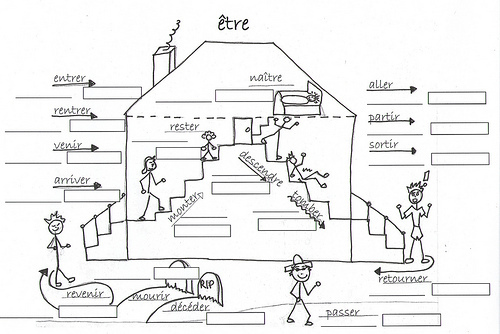 The verbs on the “La maison d’être” picture are conjugated with être in the passé compose. They are called verbes de movement. The past participle agrees in GENDER (masculine or feminine) and NUMBER (singular or plural) with the SUBJECT OF THE VERB.